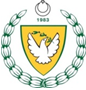 KUZEY KIBRIS TÜRK CUMHURİYETİTARIM VE DOĞAL KAYNAKLAR BAKANLIĞI																					             06.12.2019İsimYerli/ithalÜrünAnaliz Sonucu1ORC Foods Ltd.İthalElma (Golden)Temiz2ORC Foods Ltd.İthalElma (Starking)Temiz3ORC Foods Ltd.İthalElma (Gala)Temiz4Köşe Tic. Ltd.İthalElma (Golden)Temiz5Köşe Tic. Ltd.İthalElma (Starking)Temiz6Köşe Tic. Ltd.İthalÜzümTemiz7Nuri Ersoy Ltd.İthalSultani ÜzümTemiz8Nuri Ersoy Ltd.İthalÜzüm (Red Globe)Temiz9Nuri Ersoy Ltd.İthalElma (Starking)Temiz10Nuri Ersoy Ltd.İthalElma (Gala)Temiz11SVS Tic. Ltd.İthalÜzüm (Red Globe)Temiz12SVS Tic. Ltd.İthalSiyah ÜzümTemiz13SVS Tic. Ltd.İthalSultani ÜzümTemiz14SVS Tic. Ltd.İthalArmut (S:M)Temiz15SVS Tic. Ltd.İthalElma (Starking)Temiz16SVS Tic. Ltd.İthalElma (Golden)Temiz17TÜKİthal(2019) Ürünü Yumuşak Buğday Temiz18M. Hacı Ali LTD.İthalMısır (Yemlik)Temiz19SVS Tic. Ltd.İthalElma (Gala)Temiz20SVS Tic. Ltd.İthalKırmızı Acı BiberTemiz21Onbaşı İşl. Ltd.İthalElma (Granny Smith)Temiz22Onbaşı İşl. Ltd.İthalElma (Starking)Temiz23SVS Tic. Ltd.İthalÇeri DomatesTemiz24Pınarlı Tar. Hay.İthalMısır SlajıTemiz25Emine GüvensoyluİthalElma (Starking)Temiz26Emine GüvensoyluİthalElma (Golden)İmha27Emine GüvensoyluİthalÇeri DomatesTemiz28ORC Foods Ltd.İthalElma (Starking)Temiz29ORC Foods Ltd.İthalElma (Starking)Temiz30Pınarlı Tar. Hay.İthalMelisa Süt YemiTemiz31Pınarlı Tar. Hay.İthalPapatya Kuzu Büyütme YemiMenşeine İade32Pınarlı Tar. Hay.İthalManolya Besi YemiTemiz33Sarıoğullar Ltd.İthalKuru KayısıTemiz34Sarıoğullar Ltd.İthalKuru İncirTemiz35TÜKİthalSığır Süt Yemi 19Temiz36Onbaşı İşl. Ltd.İthalÇeri DomatesTemiz37Onbaşı İşl. Ltd.İthalElma (Granny Smith)Temiz38Onbaşı İşl. Ltd.İthalLolorossoTemiz39Selahattin KuşGazi MağusaSivri BiberTemiz40Selahattin KuşGazi MağusaHıyarTemiz41Selahattin KuşGazi MağusaPatlıcanTemiz42Cengiz MendeliGazi MağusaPazıTemiz43Cengiz MendeliGazi MağusaNaneTemiz44Hürü ÖzerMormenekşeKabak İmha45Hasip AvcıoğullarıCengizköyLimon (İhracat)Temiz46Duran KılbıyıkŞahinlerMarulTemiz47Kadir AltıntaşAydınköyPatlıcanTemiz48Kemal SelimAydınköyDomatesTemiz49Mehmet DolmacıLaptaPatlıcan (Açık)Temiz50Mehmet DolmacıLaptaDomates (Açık)Temiz51Ayhan AteşAlsancakSalatalıkTemiz52Arif KargıTatlısuYeşil Çarli BiberTemiz53Ali ÇamTatlısuDomatesTemiz54Ceyda YarıcıoğluTatlısuDomatesTemiz55Hasan MuralakTatlısuDomatesTemiz56Hasan MuralakTatlısuAyşe Kadın FasulyeTemiz57Ersoy KırşanAkdoğanEnginarTemiz58Ersoy KırşanAkdoğanEnginarTemiz59Burak GürbüzcanDemirhanÇiçek LahanasıTemiz60Burak GürbüzcanDemirhanKerevizTemiz